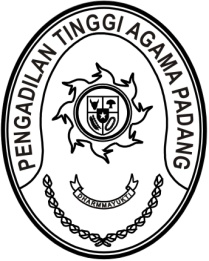 SURAT KETERANGANNOMOR:    /KPTA.W3-A/KP3.1.2/IX/2023Yang bertanda tangan di bawah ini:Nama			:Dr. Drs. H. Pelmizar, M.H.I.NIP			: 19561112.198103.1.009Pangkat/Golongan	: Pembina Utama / (IV/e)Jabatan			: Ketua Pengadilan Tinggi Agama PadangSatker			: Pengadilan Tinggi Agama Padang Menerangkan dengan sesungguhnya bahwa :Nama			: Listya Rahma, S.H.NIP			: 19870525.200912.2.008Pangkat/Golongan	: Penata Muda Tingkat I/ (III/a)Jabatan			: Analis Perkara PeradilanSatker			: Pengadilan Tinggi Agama PadangAdalah benar pegawai yang memiliki kemampuan dalam mengoperasikan komputer.Demikian surat keterangan ini dibuat dengan sebenarnya untuk dipergunakan seperlunya.Padang, 19 September 2023Ketua PTA Padang,Dr. Drs. H. Pelmizar, M.H.I.NIP. 19561112.198103.1.009